Звітпро роботу літнього табору з денним перебуванням «Дзвіночок»при Софіївському дошкільному навчальному закладі №1 «Чайка» за 2016 рік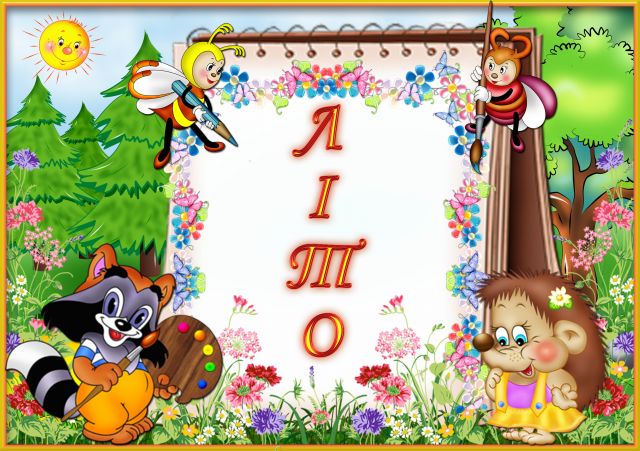 Діяльність дошкільного навчального закладу у літній період спрямовується  на  організацію змістовного, різноманітного  буття  з метою оздоровлення дітей, забезпечення  їхнього активного відпочинку, закріплення, уточнення, розширення запасу набутих упродовж навчального року знань, уявлень про навколишній світ і самих себе, збагачення досвіду застосування практичних умінь, навичок  у процесі різних видів дитячої діяльності: рухової, ігрової, пізнавальної, комунікативно-мовленнєвої, художньої, предметно-практичної тощо.З 30 травня по 16 червня на базі нашого закладу працював літній табір з денним перебування «Дзвіночок». Табір відвідували діти старшої вікової групи. Основна мета роботи літнього оздоровчого табору це:створення умов, що забезпечують охорону життя і зміцнення здоров’я дітей;реалізація системи заходів, спрямованих на розвиток самостійності, ініціативності, допитливості і та пізнавальної активності дошкільнят;просвітницька діяльність педагогами серед батьків з питань оздоровлення дітей в літній період.План роботи літнього  табору з денним перебування  було розроблено відповідно Закону України «Про оздоровлення та відпочинок дітей», розпорядження голови районної державної адміністрації «Про організацію оздоровлення  та відпочинку дітей влітку 2016 року» від 25.04.2016. №  Р-167/0/371-16, відповідно до наказів Міністерства освіти і науки України « Про здійснення заходів щодо організації літніх мовних таборів» від 29 грудня 2015 №1379  року, департаменту освіти і науки обласної державної адміністрації «Про організацію оздоровлення та відпочинку дітей влітку 2016 року» від 11.05.2016 № 351/0/212-16, наказу відділу освіти Софіївської райдержадміністрації  №132 від 12.05. 2016р «Про організацію оздоровлення та відпочинку дітей влітку 2016 року» та наказу №11  Софіївського ДНЗ №1 «Чайка»  від 16 .05.2016р. «Про організацію літнього оздоровлення  та відпочинку дітей у 2016 році в дошкільному закладі»Протягом 14 днів табір обслуговувало 10 працівників ДНЗ: 4 – обслуговуючого персоналу ,  6 педагогічних працівників д/з (муз керівник, фізінструктор, практичний психолог, методист, медична сестра , вихователь та начальник табору – завідувачка д/з). Всі працівники опрацювали заходи, спрямовані на безпечне перебування дітей у таборі, приділили особливу увагу профілактиці дитячого травматизму та запобіганню нещасним випадкам. Було проведено інструктаж про відповідальність за збереження життя і здоров'я дітей під час відпочинку та оздоровлення. Відповідальність за збереження життя і здоров'я  вихованців табору була покладена на вихователя  табору.  Кількість дітей у таборі за списком – 25 дітей , в середньому табір відвідувала 21 дитина (81%). Серед дошкільнят оздоровлювалося 5 дітей  різних пільгових категорій (1 - прийомна дитина, 2-  дітей учасників АТО, 2- дітей з багатодітних сімей).План роботи літнього табору включав в себе повний комплекс оздоровчо– загартовуючих заходів, передбачених програмою навчання та виховання дітей. Кожен тиждень мав свою тему та мету. Дошкільнята мали можливість бути учасниками різноманітних цікавих заходів: Розваги «День захисту дітей», «На городі у саду», «Веселе літечко»;Вікторини «У країні барвистої музики», «Подорожу у країну ввічливості»
«Дивограй»»Конкурси малюнків «Україна очима дітей», «Літо- літечко!», «У країні сонячних зайчиків», колажі ;Ігри;Бесіди – обговорення «Людина без добра, що соловейко без пісні», «Краса врятує світ», «Добрі і погані звички», «Я маленький патріот своєї Батьківщини»;Брейн -  ринг «Юні знавці природи»;Трудовий десант;Творчі лабораторії (корекційні вправи з практичним психологом);Інтерактивні вправи «Коло ідей»;Дні спорту, Дні здоров’я;Літературно-музичні вітальні «Музика літа», «У країні барвистої музики».Особлива увага була приділена корекційним та профілактичним заходам :комунікативні ігри, артикуляційна гімнастика, вправи по тілесній терапії, фонетична ритміка,ритмопластика, самомасаж, ігротренінги, кінетотерапія, пальчикова гімнастика, арт – терапія, ігри на релаксацію.Батьки вихованців приймали активну участь у роботі літнього табору. Вони мали змогу відвідати:  тренінг «Усвідомлене й відповідальне батьківство», круглий стіл «Гра – забава ?». Приймали участь у обговорені таких  тем «Загартування дітей», «Рухова активність дітей», «Профілактика гострих кишкових інфекцій» і т.д. Також вони мали можливість отримати консультацію фахівців дошкільного закладу. Поставлені завдання були виконані в результаті злагодженої роботи вихователів,батьків і  дітей. З боку керівників ДНЗ забезпечено належний контроль за організацією оздоровчої та виховної роботи з дітьми, за дотриманням правил охорони життя та здоров’я дітей.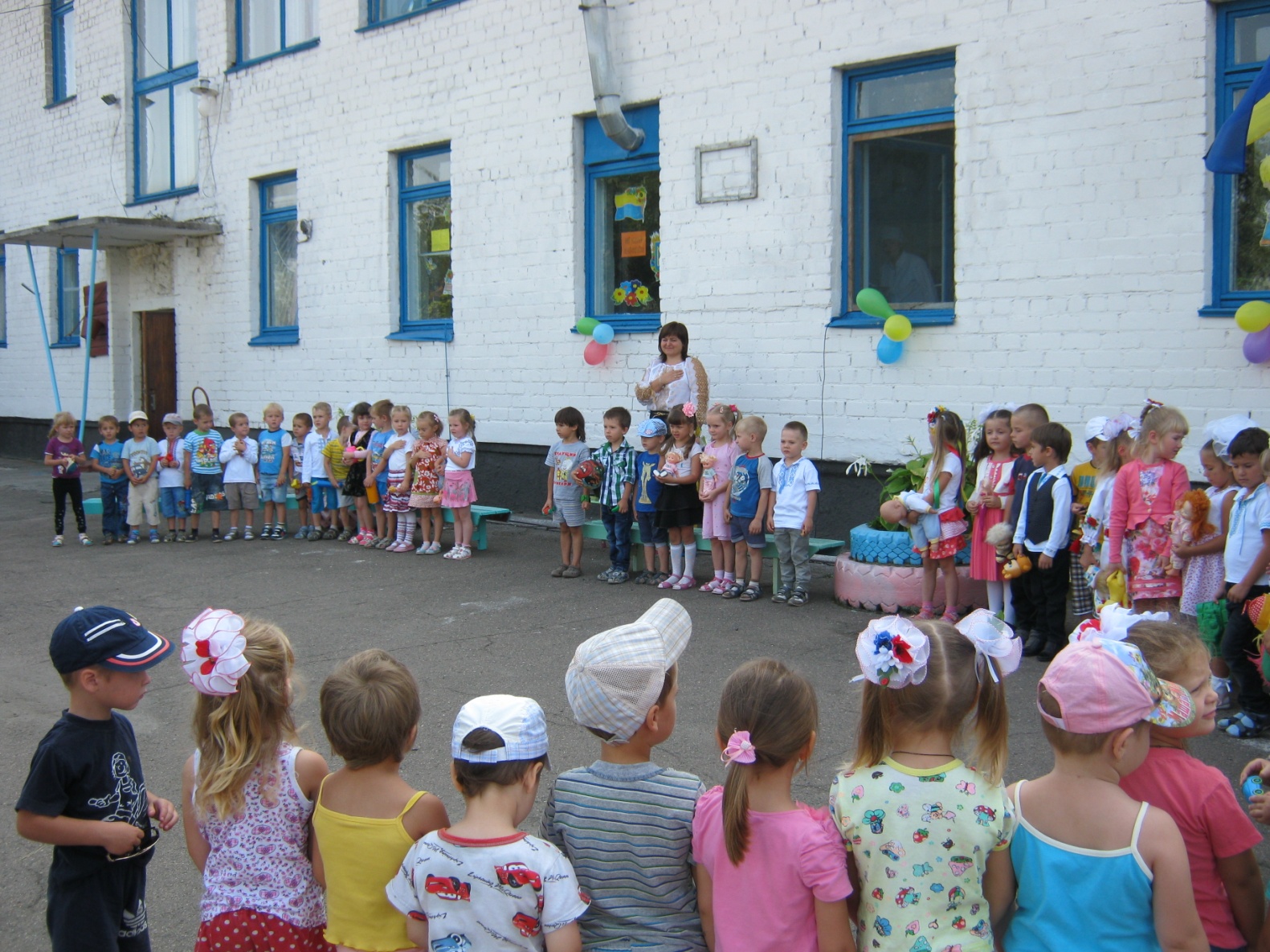 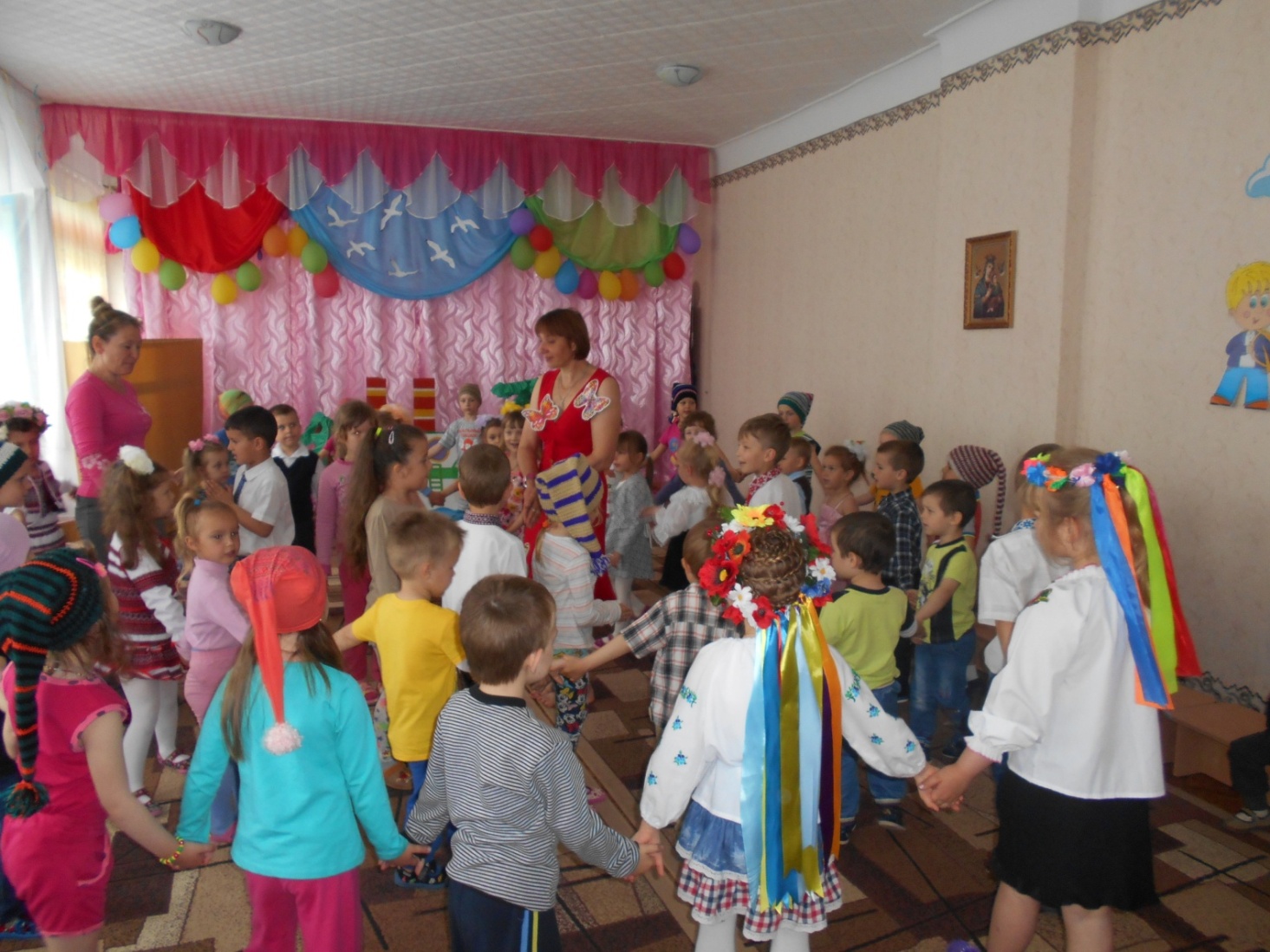 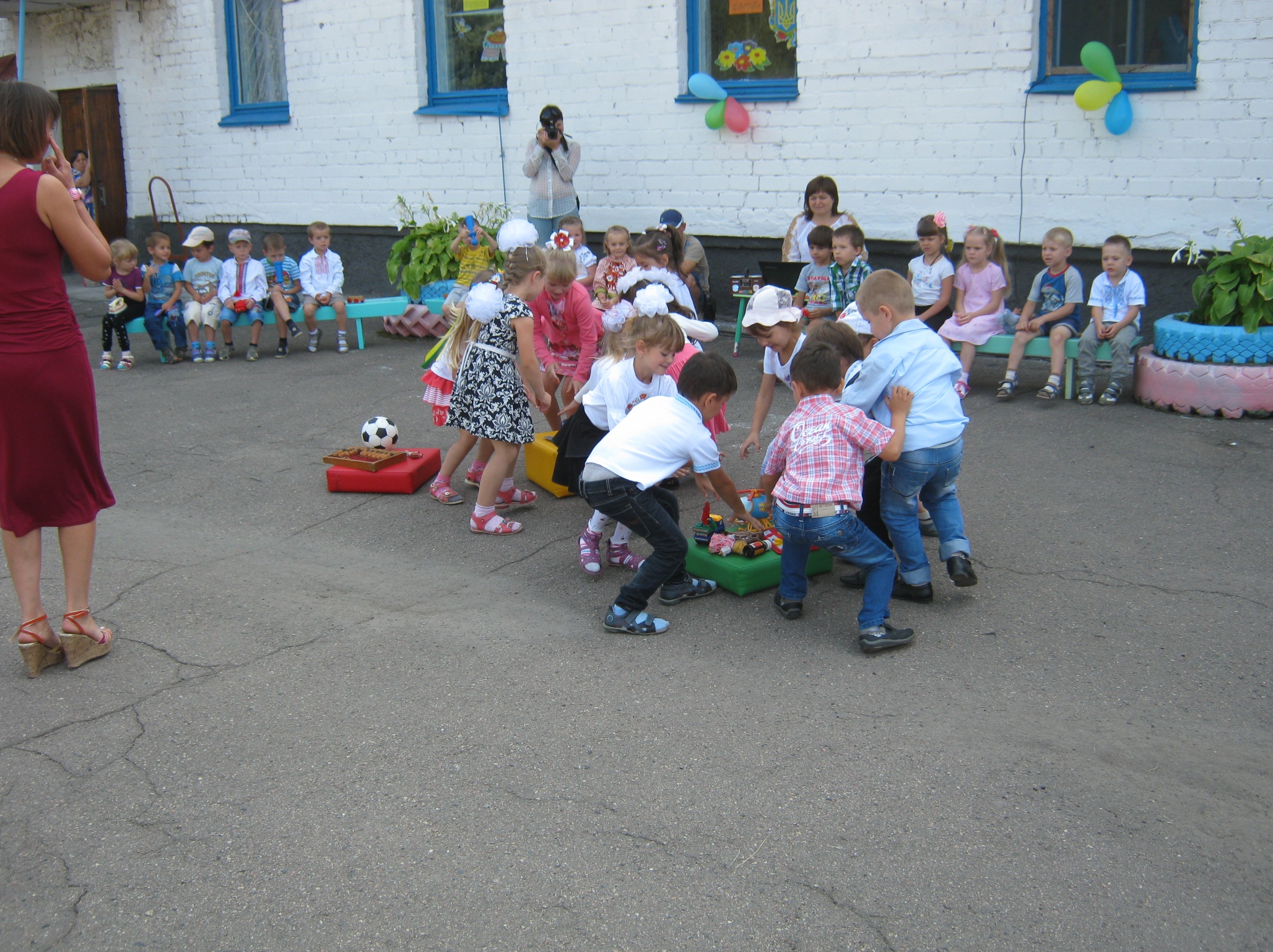 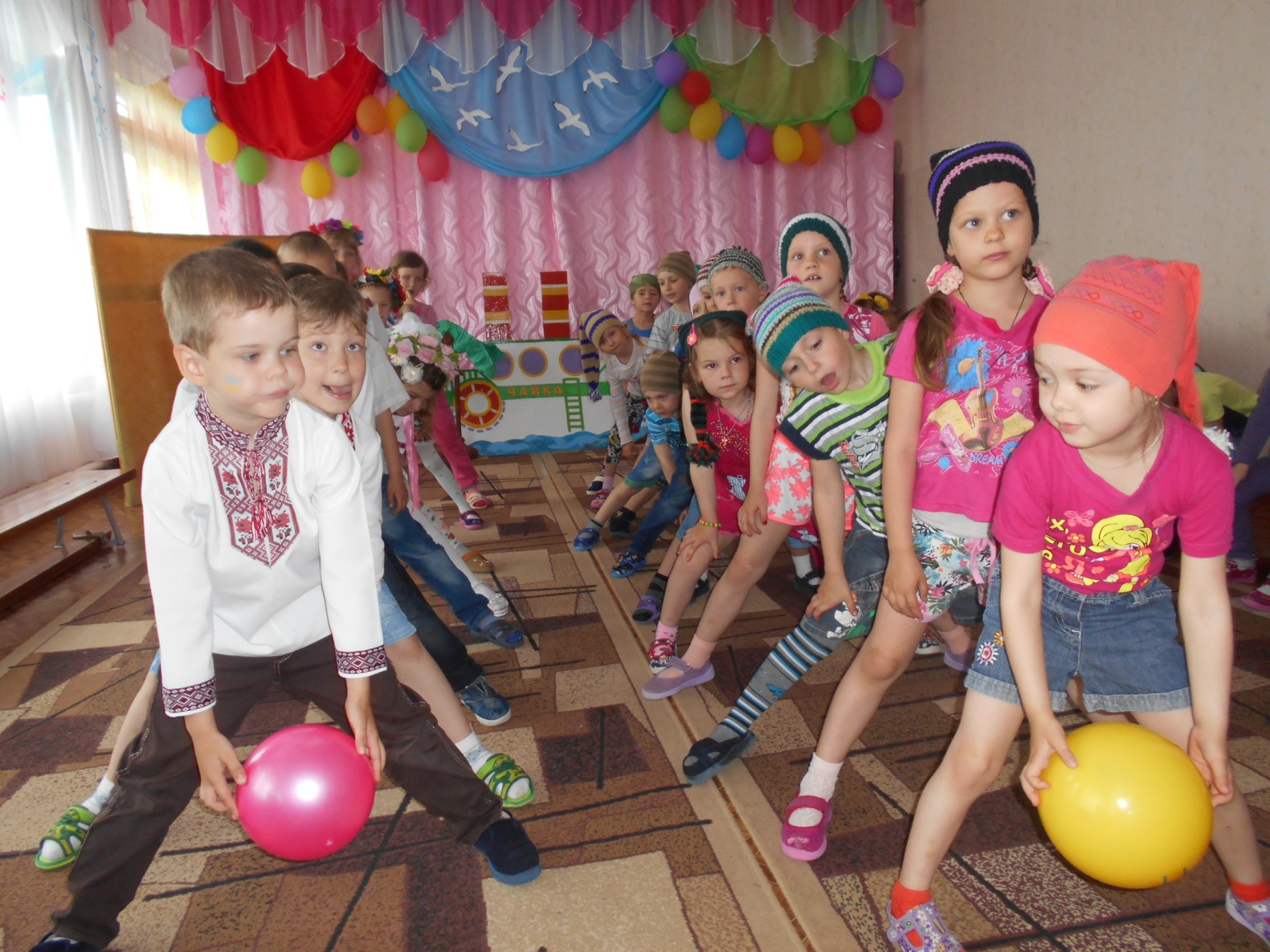 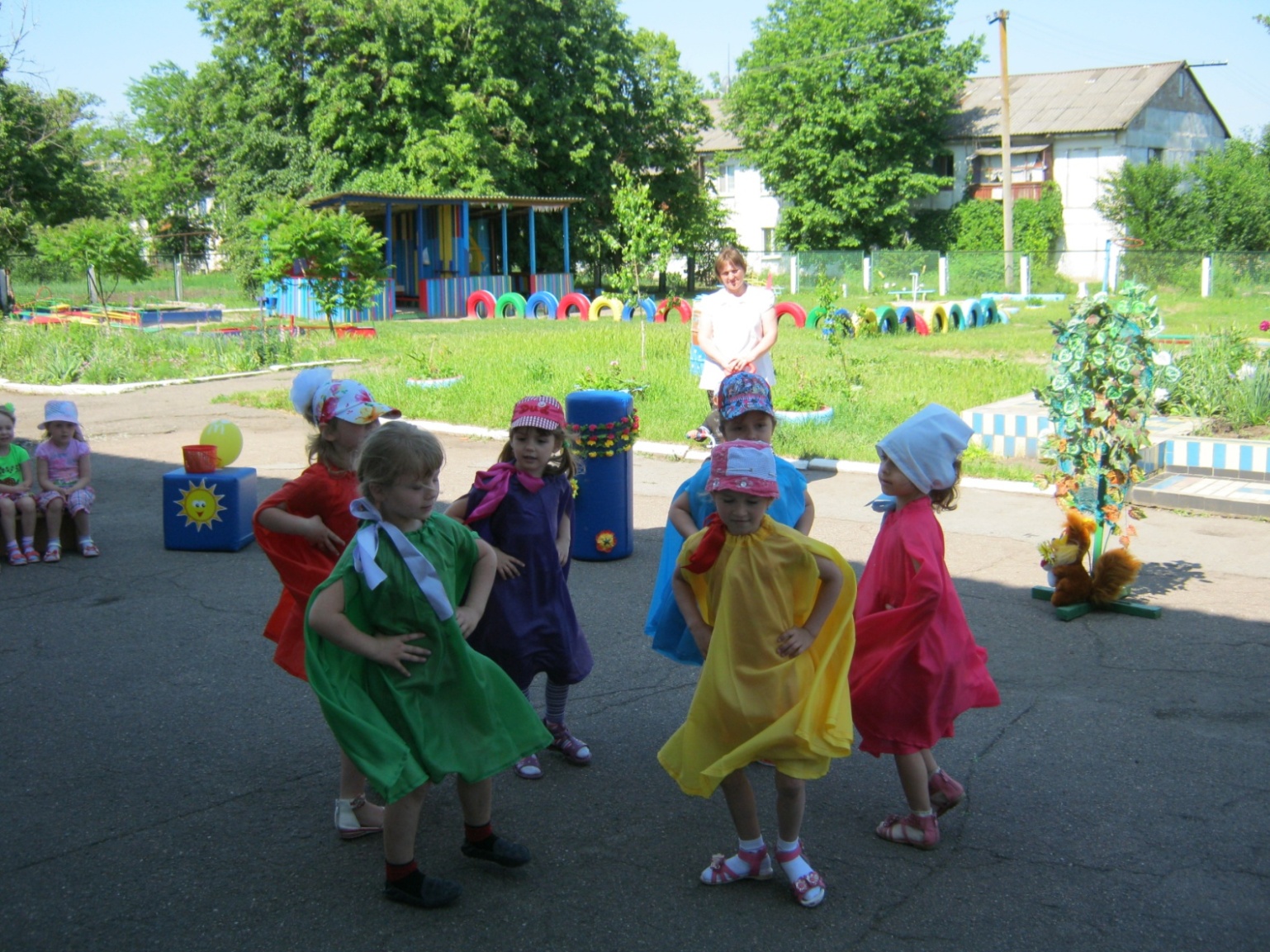 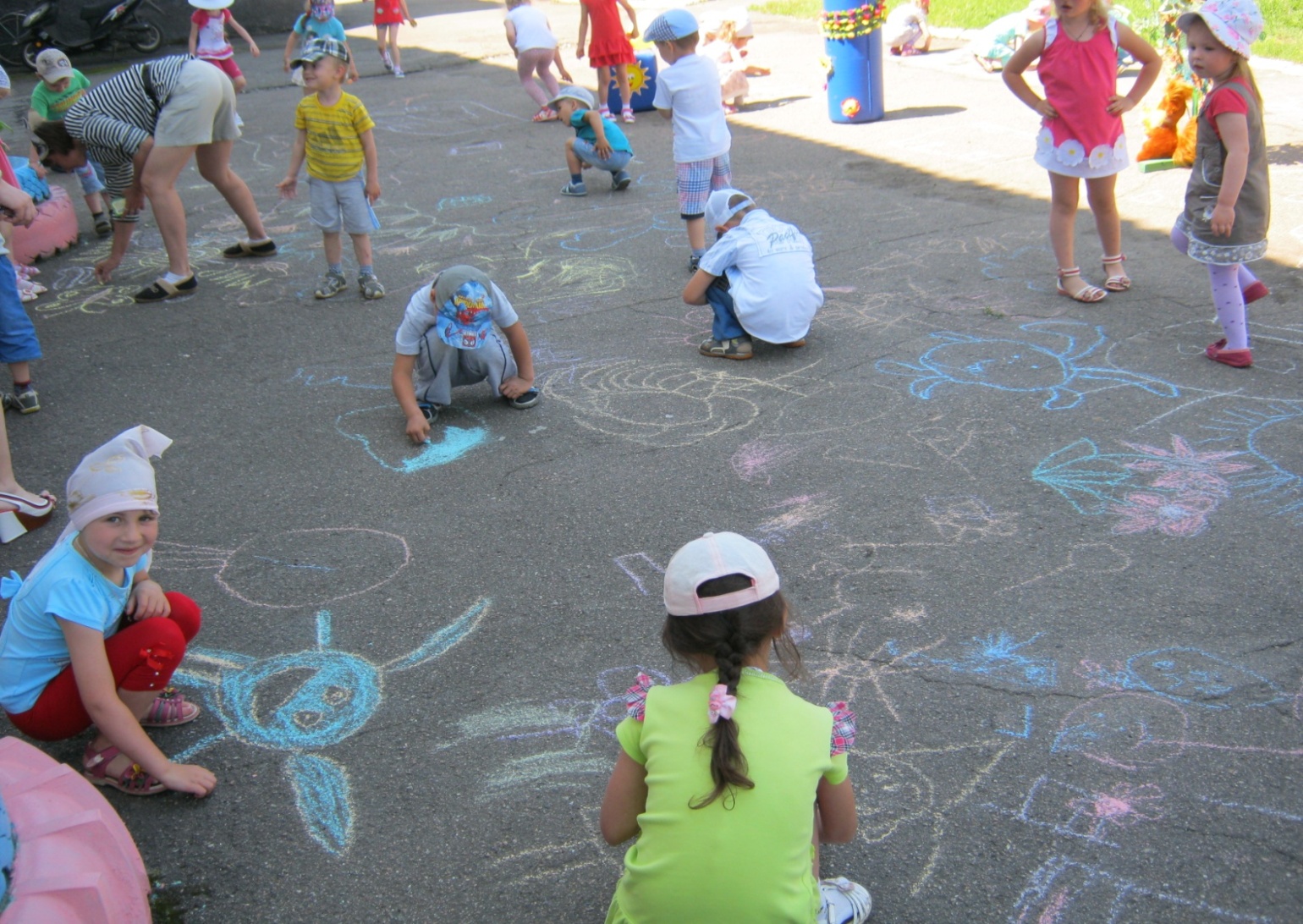 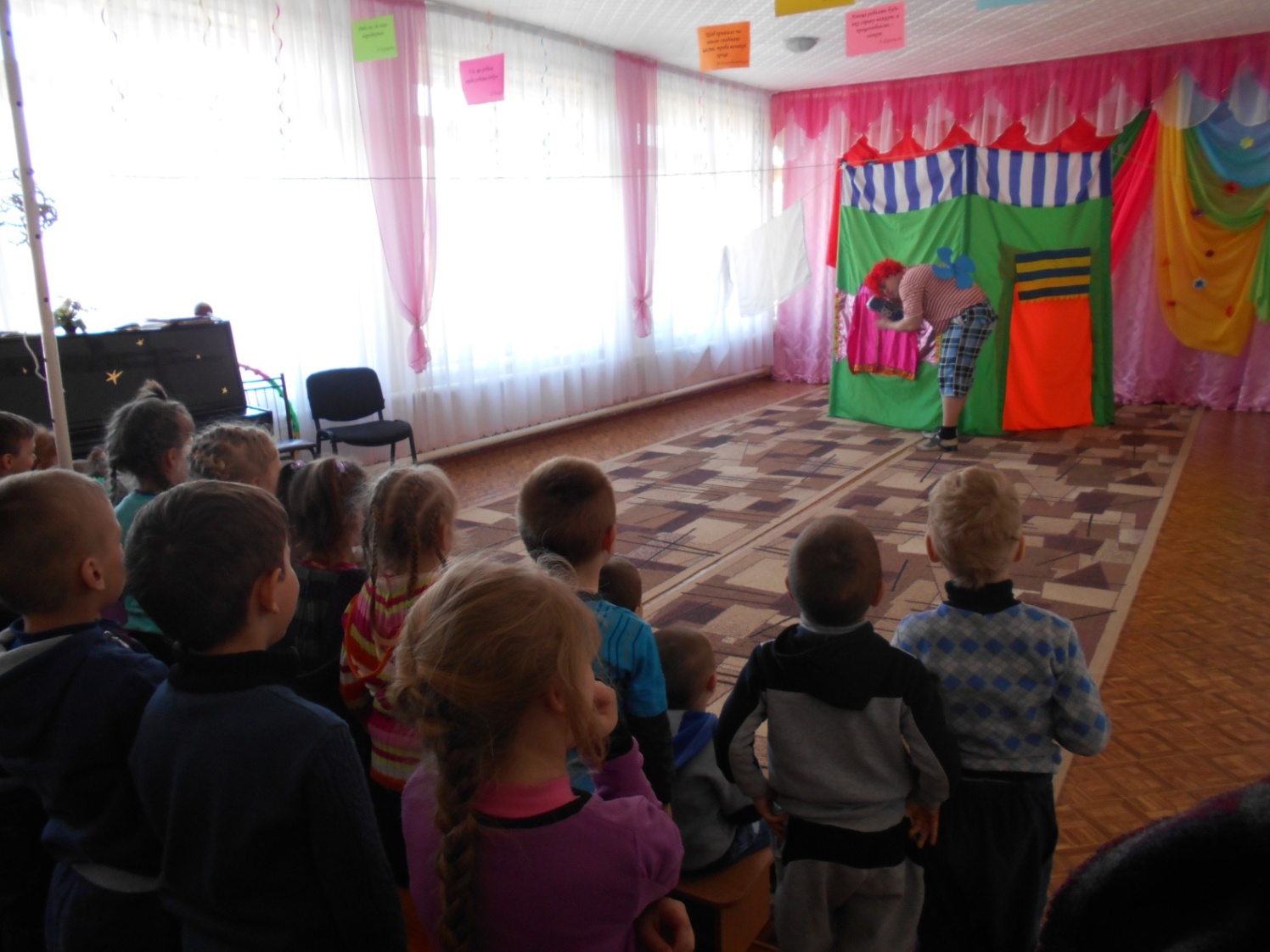 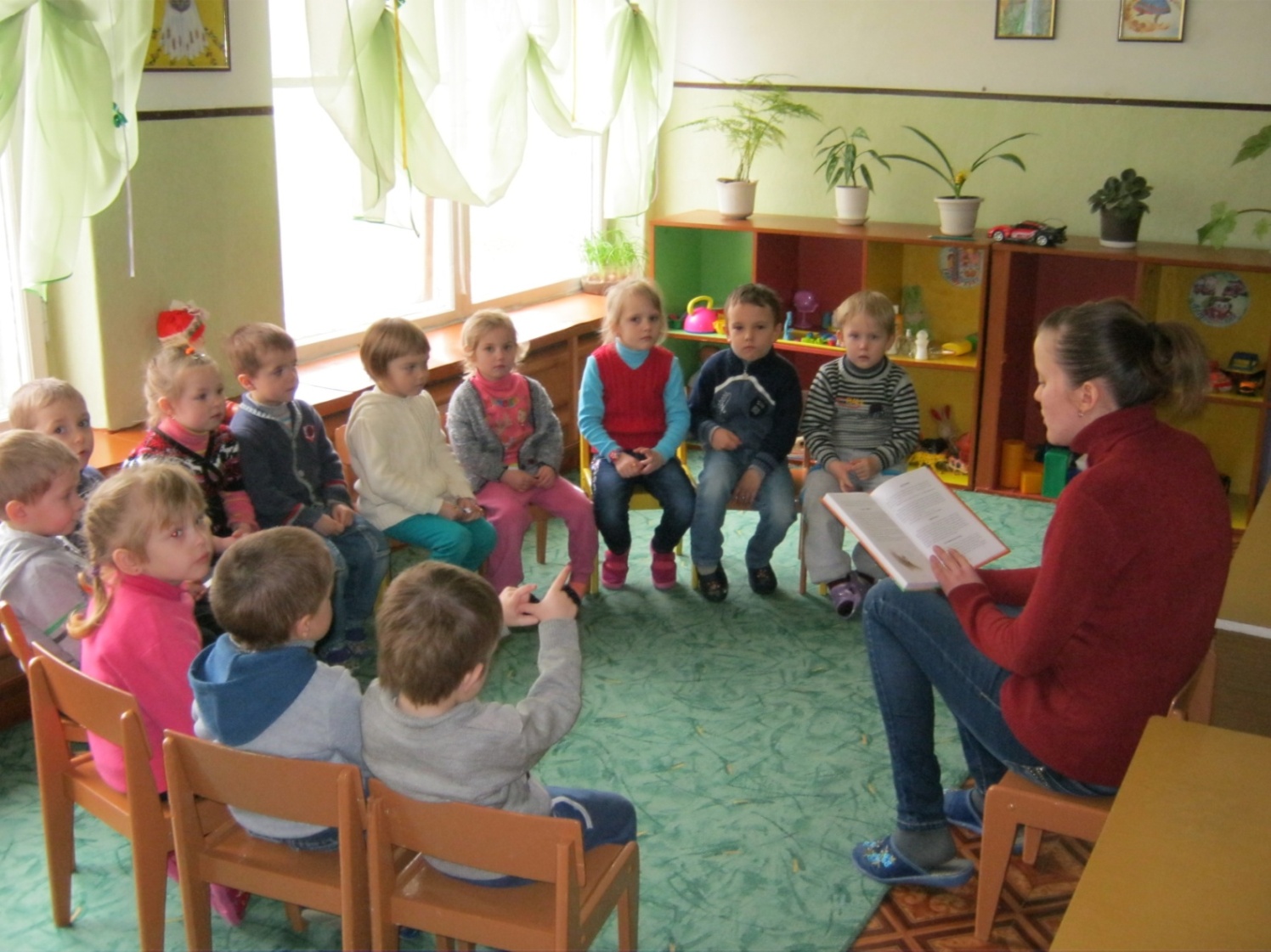 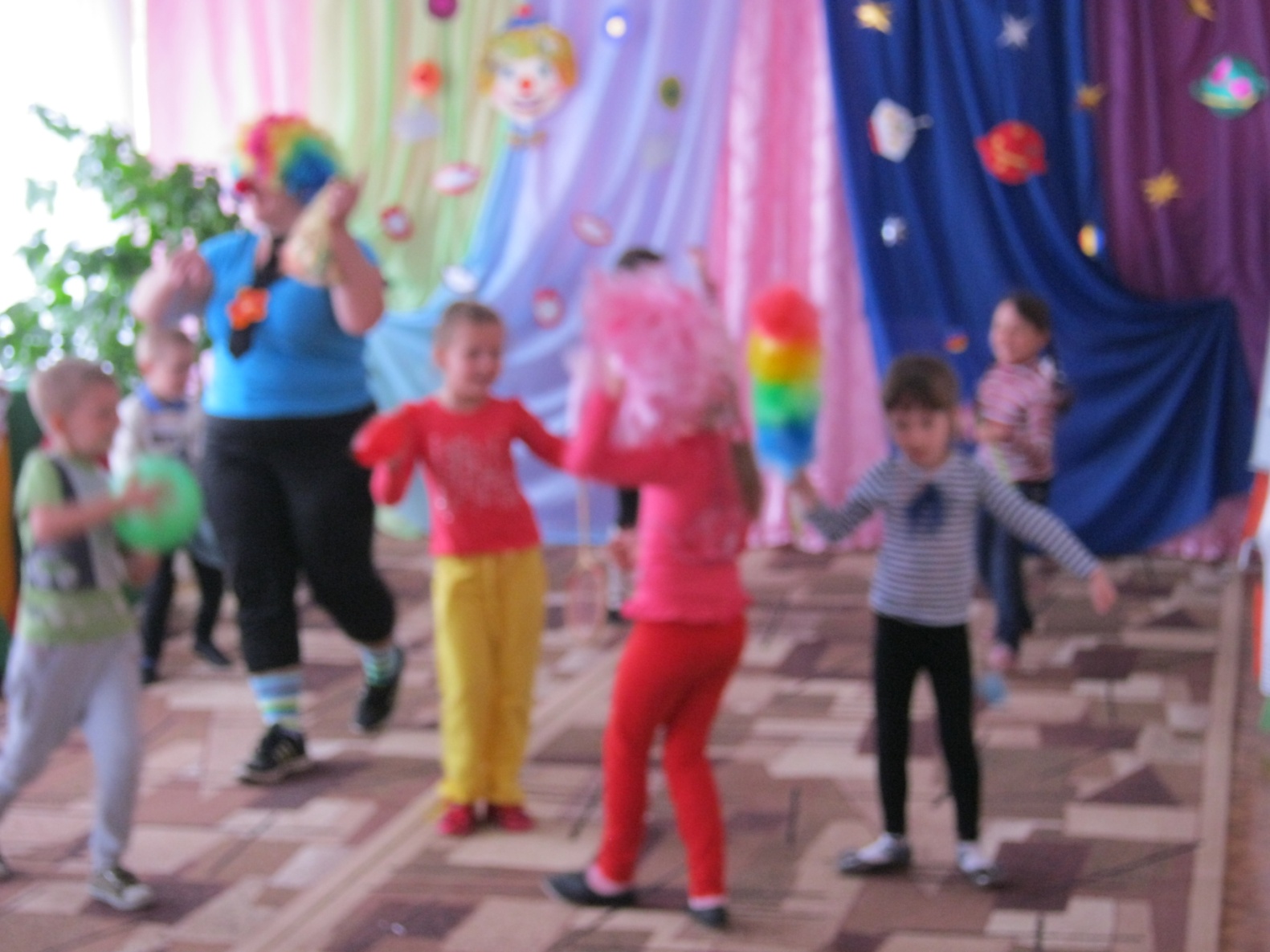 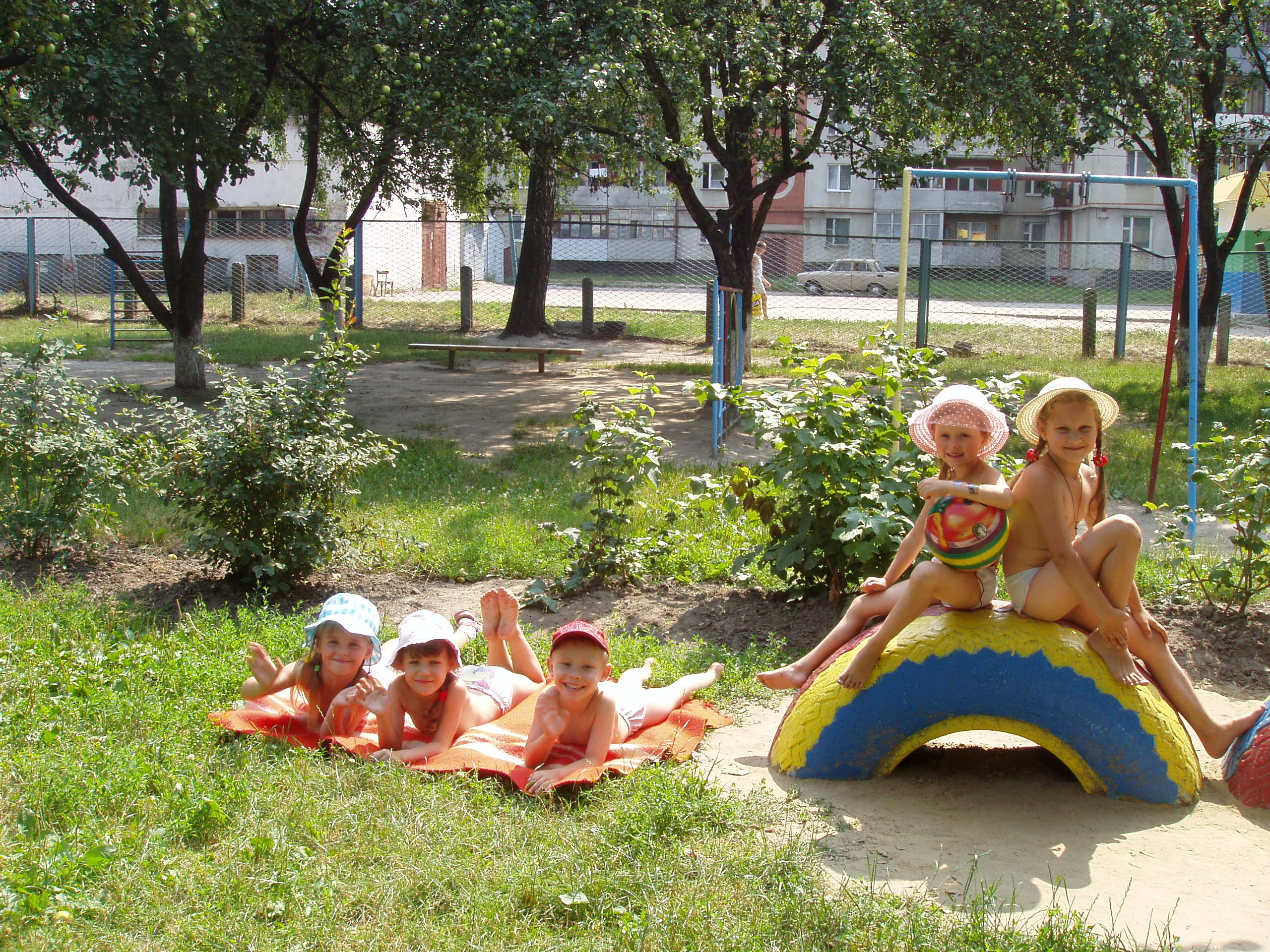 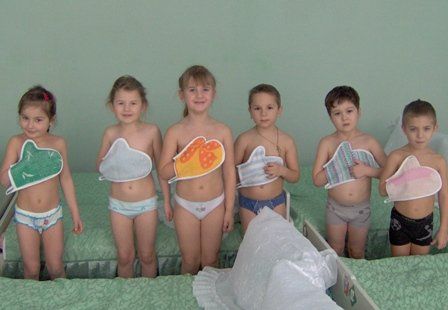 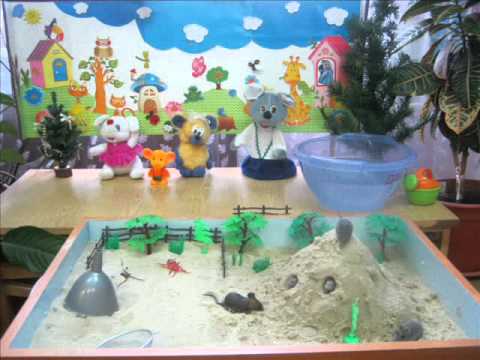 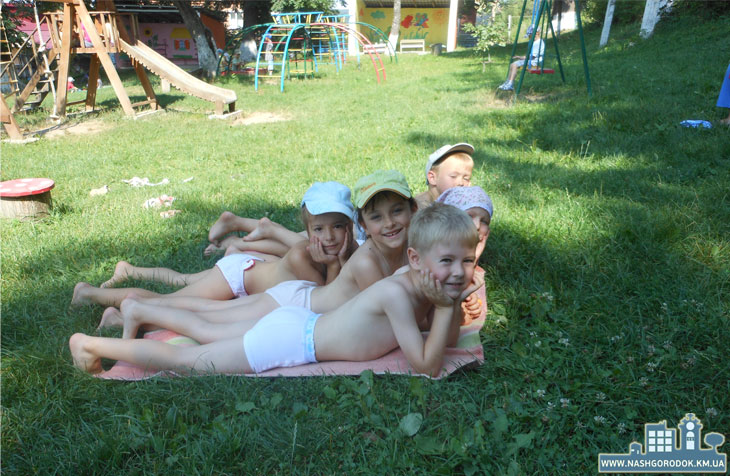 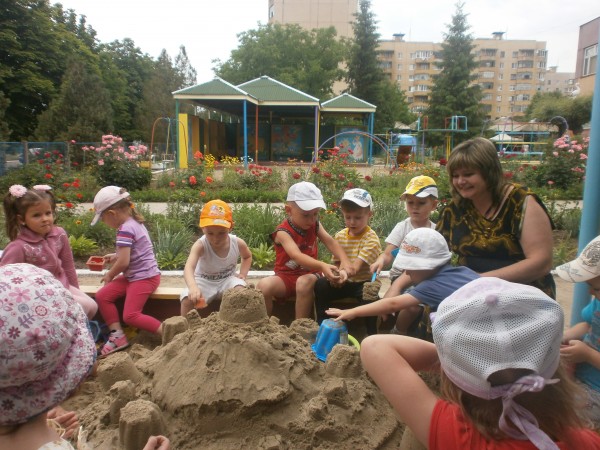 